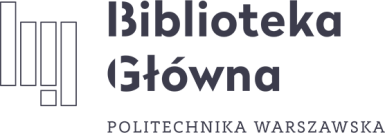 znak postępowania: DABG.261.34.2021 Załącznik Nr 2...................................data sporządzenia oferty                                                                                                                                Politechnika Warszawska Biblioteka GłównaPlac Politechniki 100-661 WarszawaFormularz ofertowyW odpowiedzi na Zapytanie ofertowe, którego przedmiotem zamówienia jest dostawa 3 (trzech) projektorów multimedialnych z uchwytami realizowanej z usługą montażu oraz instalacji urządzeń w pomieszczeniach dydaktycznych.dla Biblioteki Głównej Politechniki Warszawskiej składam(-my) niniejszą ofertę:   Łączna cena netto za całość zamówienia ……………………………………………………………………………………………………………….zł.(słownie:…………………………………………………………………………..…..……..…………………………………………………………………………...)Łączna cena brutto za całość zamówienia………………(w tym wartość podatku VAT – według stawki:..……% w kwocie……................................................................................................................................................................zł.)Potwierdzam (-my) okres związania ofertą, który wynosi ……… dni, tj. do dnia ……………………………………………….. roku.Zakres dostawy będzie zgodny z zakresem wskazanym w pkt. 2 Zapytania z dnia 10.11.2021 r. , tzn. będzie obejmował: (wskazać zakres zgodnie z  treścią Zapytania): ……………………..……………………………………………………………… .Oświadczam, że spełniam warunki udziału w postępowaniu wskazane w pkt. 3 Zapytania z dnia 10.11.2021 r. :Posiadam uprawnienia do wykonywania określonej działalności lub czynności, jeżeli przepisy prawa nakładają obowiązek posiadania takich uprawnień.Na potwierdzenie niniejszego warunku przedstawiam dokument…………………………………………………………………… ……………..…………………………………………………………………………………………………………………………………………………………                                                                  wskazać nazwę dokumentu potwierdzającego spełnienie warunkuPosiadam wiedzę i doświadczenie oraz dysponuję potencjałem technicznym i osobami zdobnymi do wykonania zamówienia.Na potwierdzenie niniejszego warunku przedstawiam dokument ………………………………………………………………… ………………………………………………………………………….…………………………………………………………………………………………..                                                               wskazać nazwę dokumentu potwierdzającego spełnienie warunkuZnajduję się w sytuacji ekonomicznej lub finansowej zapewniającej wykonanie zakupu.Na potwierdzenie niniejszego warunku przedstawiam dokument …………………………………………………………………..………………………………………………………………………….……………………………………………………………………………………………..                                                                wskazać nazwę dokumentu potwierdzającego spełnienie warunkuOferuję wykonanie zamówienia na warunkach wskazanych w pkt. 4 Zapytania z dnia 10.11.2021 r.:Oświadczam, że nie będę zgłaszał żadnych roszczeń w przypadku unieważnienia przez Zamawiającego Postępowania, w którym składam niniejszą ofertę.………………………….        ………………………                 					…………………………………..……miejscowość                                data                               			czytelny podpis i pieczątka Wykonawcy lub osoby upoważnionejNazwa (firma) Wykonawcy:Adres Wykonawcy:nr telefonu:nr faksu:adres e-mail:NIP:REGONreprezentowany przez………………………………………              imię, nazwisko, adres